  Student Government Association 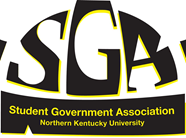 Meeting Minutes 10/26/15I.	Call to orderPresident Katherine Hahnel called to order the regular meeting of the NKU Student Government Association at 3:33 p.m. on October 26, 2015 in NKU Governance Room (SU104).II.	Roll callSecretary of Administration Amanda Rogers conducted a roll call. Executive BoardKatherine Hahnel – PresidentWilliam Weber – Vice President (excused)Joey Yerace – Secretary of Student InvolvementSami Dada – Secretary of Public RelationsAmanda Rogers – Secretary of AdministrationJulia Steffen – Student Rights Committee ChairElla Mravec – University Improvements Committee Chair (excused)Donald Taylor – Academic Affairs Committee ChairJoey Smith – Chief JusticeKristian Johnson – Legislative LiaisonSenators: Applebee, IainBartlett, DasiaBlankenship, BradBritt, ChaseBrown, GrantCase, JosephCornes, TroyDavis, MiriamDieudone, IrakozeDixon, CherylGagne, TaylorHatfield, AaronHepner, BeccaHils, MariaJordan, DominiqueMiller, ChristianPoindexter, HunterRoberson, PrestonSchaefer, Kaitlyn (excused)Stevenson, AustinVincent, EmmaWallingford, TarynWest, Jarrod (excused)Winstel, CarolineJustices:Loiser, EthanMcGinnis, MichaelMettens, WalkerMiller, Logan (excused)III. 	Approval of the MinutesSenator Dasia Bartlett motioned for the approval of the minutes, and Senator Logan Miller seconded. Motion passes.IV.	Open SessionV.	New Business1.   Memosa.) Senator Taylor Gagne is working on abolishing the A- system at NKU. He has looked at over 30 different institutions and their grading policy and has found that no other institutions are in line with this policy change. With this new found information he believes it will not happen.b.) Senator Grant Brown is working on a resolution on having Greek floors. A forum is being held November 3rd from 4:30-5:30 in SU 108. Please help to advertise it!c.) Senator Bradley Blankenship is working on a resolution for dorm safety, and has done additional research with residential assistants in housing. Has found additional concerns that he will follow up on.VI.	Executive Board Reportsa)	Secretary of Public Relations, Sami Dada1.	Facebook event page for the town hall is up! Please invite people to it, and share it.2.	Pictures were rescheduled to November 9th @3:30pmb)	Secretary of Student Involvement, Joey Yerace1. 	Norse Rates have added some new vendors on. Will be working in the upcoming weeks to put them on the website.2.	Legacy fund is doing really well. Please tell organizations about the money if you feel they could use it.3. Legacy fund meeting is every other Tuesday.c)	Secretary of Administration, Amanda Rogers	1. 	When you are going to be late to a meeting please email me at rogersa8@nku.edu.	Will be sending out emails to people who are having an attendance issue.	2.	There has been some complications with the website, please be patient as I wait to hear back!d)	Vice President, William Weber1.	Not in attendance. Attending Faculty Senate meetinge)	President, Katherine Hahnel1.	Anyone who is graduating in December please come and see me, you get a metal for graduation from SGA. Reminder this is for anyone who has served SGA during their collegiate term.2,	Priority Registration is Wednesday, remember to schedule your classes! And please let me know if you cannot be a part of SGA due to class conflicts.3.	November 11, 2015 at 11:30am the dedication for the Recreation Center will be happening, SGA has been invited. So please do your best to attend!VII.	Committee Reportsa)	Student Rights Committee, Julia Steffen1. Monday November 2, 2015 will be the Town Hall on Campus Safety. Its next week.2. Short committee meeting in the backb)	University Improvements Committee, Ella Mravec1. Not in attendance.c)	Academic Affairs Committee, Donald Taylor1. Short committee meeting in the back  VIII.	Ex-Officio Reportsa)	ACR Liaison Dana Jenner1. Callahan Haunted House October 29th, that is this week! Please come out and volunteer if you can!2. Executive Board of ACR attended a conference, and got to learn a lot about how other schools run their programs. The experience was very informative, and energizing.b)	SAA Liaison1. Not present.c)	ISU Liaison Saud Albiigami1. FuelNKU, has a free market for students who can not afford things from food, to needed hygiene products, etc. Anyone is welcome to come if they need it, or if they are willing to donate to it. It is a student to student offering.  Meets Friday in the Recreation Center 283 from 4-5pm.d) 	VSA Liaison Ben Baker	1. Fill the Boot Campaign will be running through November 15th, and you can donate in UC 131. 	Or they will also be tabling in the SU on November 2, 2015. Items that you can donate include:	Individual servings of microwavable foods: soups, pasta, stews, and ramen noodles.Travel sized grooming supplies: toothpaste, tooth brushes, shaving cream, and disposable razorsCoffee and Supplies: Coffee, sugar, dry creamerIndividually wrapped snacks: cookies, chips, snack bars, peanut butter crackers, snack mix, etc.Gift Card donations are also accepted and greatly appreciated they will be used to buy perishable food items and needed clothing.2. Any questions please contact Ben Baker. Bakerb23@nku.edue)  Legislative Liaison, Kristian Johnson1. No Report.f) Chief Justice, Joseph Smith1. Special Elections will be November 11th and 12th at 7am through 4:30pm. Dean Meier and Sami Dada will get all of the PR materials out to everyone.2. There will be an executive summary of changes to be attached later. IX.	Advisors Reportsa)	Office of Student Conduct, Rights, and Advocacy, Stephen Meier1. No report.b) Sarah Aikman	1. No report c) Dannie Moore	1. No Report.X.	Old BusinessXI.	Announcements       •	If you cannot attend the town hall please email Amanda Rogers letting her know.November 7th from 12pm to 7pm Theta Chi will be hosting 5 v, 5 soccer. It is $50 a team, and they will be tabling in the SU all week. Student Union Game Room is hosting a Mortal Combat Tournament on October 29th from 6-10pmXII.	Adjournment Motion to adjourn by Senator Donald Taylor, seconded by Senator Aaron Hatfield; President Katherine Hahnel adjourned the meeting at 3:59 p.m.________________________________________________________________________Minutes compiled by:  Amanda Rogers, SGA Secretary of Administration